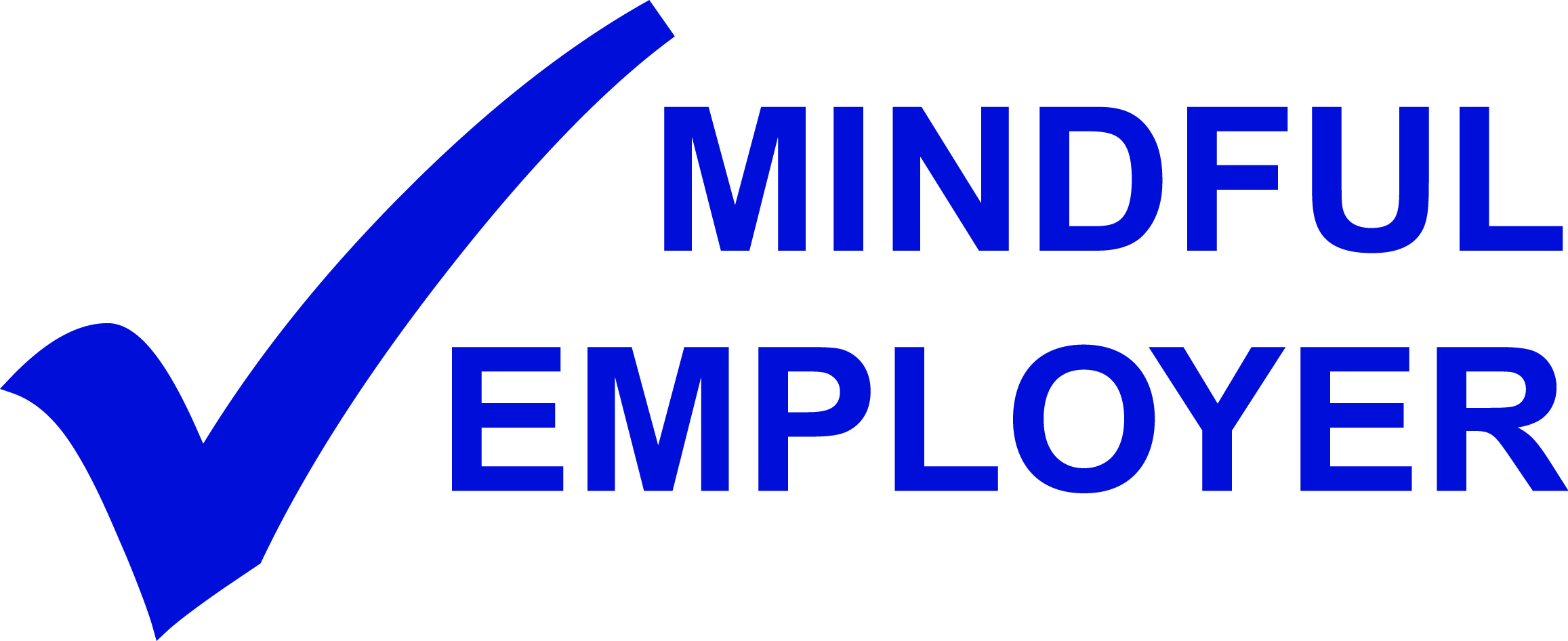 Dear Applicant,Thank you for your interest in this sessional Dynamic Interpersonal Therapist role. Please find attached an application pack.  We look forward to reading your application.Please send your application for the attention of Bal Bhathal by email bal.bhathal@mindinmidherts.org.uk, or Postal address:Mind in Mid Herts11 Hatfield RoadSt AlbansHerts AL1 3RRPlease note the closing date for applications is Thursday 19 September at 12 noon.Yours faithfully,Sharn TomlinsonCEOJOB DESCRIPTION – Dynamic Interpersonal Therapist (DIT) Sessional WorkerReporting to:			Head of ServicesResponsible for:		Delivering DIT TherapyHours:	Sessional work up to 3 days per week 21 hoursFee:	£30.00 per 50 minute session including people who do not attendLocation / operation:  	Hertford and St AlbansWe are Mind in Mid Herts, a leading mental health charity based in Hertfordshire, affiliated to National Mind. With centres in St Albans, Stevenage, Hertford and Welwyn Garden City, we are working to reduce the stigma of mental health diagnosis and we support people with mental health conditions to create a pathway to recovery. We are innovative in creating and increasing access to services to improve wellbeing and to prevent the development of mental health issues. Through education and support we aim to improve people's awareness of how to be proactive in looking after their health and wellbeing. We won’t give up until everyone experiencing a mental health problem gets support and respect. Mind in Mid Herts (MiMH) is committed to diversity and equality of opportunity for all and is opposed to any form of less favourable treatment and harassment on the grounds of all the ‘protected characteristics’ as identified by the Equality Act 2010. Overall PurposeIt will be expected that this sessional worker will deliver DIT therapy to people referred to our service from the NHS Wellbeing team.  The clients will be assessed by a Psychological Wellbeing Practitioner (PWP) to be suitable for a course of 16 sessions of therapyTo work with the counselling coordinator to ensure people are offered 1-1 counselling sessions. A key aspect will be embedding a recovery orientated approach to the role and responsibilities. The Recovery Approach includes empathy, warmth, acceptance, authenticity, compassion and humanity.The post holder will need:To focus on the individual person not diagnosis.To monitor outcomes and evaluate the service.To challenge stigma and provide a leadership role. To work in partnership with those who need support and those who support them.To enable and support self-management and promote autonomyPrincipal ResponsibilitiesGeneralTo develop, maintain and work in line with the aims and objectives of MiMHTo maintain up-to-date knowledge of legislation, national and local policies and issues in relation to psychological therapies and mental health.To ensure that all duties are carried out to the highest standard and in accordance with MiMH quality standards.To carry out all duties with due regard to MiMH’s policies and procedures, including the equality and diversity requirements. Operational / Supervision-RelatedTo attend supervision and training in order to formulate and deliver a course of talking therapy, in collaboration/consultation with individuals and meeting the ethical guidelines as laid out by the BACP.Carry out first meetings to ensure a full assessment of the needs of the individual and any risks have been identifiedTo provide brief reports on the progress of counselling/therapy and a brief summary of supervision sessions attended;To be part of developing processes of assessment, planning, implementation and evaluation of individual, user-led support and recovery plans.To plan, monitor and present cases in order to ensure high standards of documentation and communication regarding outcome decisions.To work with the team to identify progression routes and provide a safe and supported exit for service users. To establish a supportive and respectful relationship with service users.To promote empowerment and choice and support individuals to identify their own achievable and realistic goals and agree objectives.To support the team and service users to identify and overcome fears and, within a positive relationship, challenge negative self-talk using solution focussed techniques. To act as a positive role model, showing professional and caring attitudes and behaviour towards other team members, partners, service users and carers.To work in a way that acknowledges the personal, social, cultural and spiritual strengths and needs of the individual. To ensure the service is fully accessible.  To involve service users in every aspect of the service.Person SpecificationAdditional RequirementsEnsuring that all responsibilities are met in accordance with procedures and the service user/funder requirements Ensuring that you abide by our Human Resources policies and procedures as outlined in our Staff HandbookUnderstanding the need for confidentiality when dealing with both internal and external informationUnderstanding the importance of conforming to our service requirements and service user needsFlexibility to work outside or in excess of standard hours when necessary to achieve objectives requiredSound knowledge of the charities services specific to the role and appreciation of the impact that poor service has on our customers and our reputationCommitment to adhering to Health and Safety guidelines for safe workingAdherence to legislative requirements8 week notice periodBenefitsStaff Training and Development Supervision individual and groupApplication FormUsing this formAll fields on this form are to be completed and sent to the Bal Bhathal bal.bhathal@mindinmidherts.org.uk, Mind in Mid Herts, 11 Hatfield Road, St Albans, Herts AL1 3RR, quoting the Job Title, Reference Number and your name in the subject. Where a table does not have enough fields, please add additional rows.Data ProtectionIn accordance with Mind in Mid Hert’s (MiMH’s) Data Privacy Notice, we take care to ensure that all applicant data is appropriately and securely stored and handled. The information on this sheet will be held securely with MiMH’, and will be anonymised when sent to recruiting managers. If an applicant is not appointed for a post, their application and personal details forms will be destroyed. Where an applicant is appointed, their application will be moved into an Employee Folder and remain as long as the employee is employed at MiMH’s.For full details of MiMH’s approach to Data Privacy and protection, please request our Data Protection Policy.Criminal ConvictionsAs part of its equal opportunities policy, Mind wishes to ensure it does not discriminate against ex-offenders.  If you have any convictions that are unspent under the Rehabilitation of Offenders Act 1974, please supply details of your conviction(s) via the personal details form.Some posts within MiMH’s are exempt from the Rehabilitation of Offenders Act 1974 as they involve working with vulnerable adults and/or children and young people and will require a Disclosure and Baring Service (DBS) check.  If you have applied for an exempt post, please supply details via the personal details form.Eligibility to work in the UKIf there are any restrictions regarding your employment in the UK (e.g. you require a Work Permit), please supply details via the personal details form. Please note that MiMH’s is not able to sponsor Visas.Application FormPlease return to: Bal Bhathal bal.bhathal@mindinmidherts.org.uk, Mind in Mid Herts, 11 Hatfield Road, St Albans, Herts AL1 3RRPersonal DetailsEducationPlease give details of your education and all exams passed.Relevant Training CoursesPlease give details all training courses.Present (most recent) Employment/Voluntary Work=Previous EmploymentAdditional Information/StatementPlease give any further information you think could assist us in deciding your suitability. You should give details of all relevant experience, interests, voluntary work, etc. and specify your reasons for applying for the vacancy. Continue on a separate page if necessary.Please note that although C.V.’S are not considered as part of the selection process you are welcome to attach it.RefereesOne of your referees should be your present or most recent employer or, if unemployed, an organisation you have been involved with. References must not be provided by a relative or someone sharing your home.  We will not contact your present employer without your permission.I declare that the information on this form is correct to the best of my knowledge:Signature DateEqual Opportunities Monitoring FormCounselling/Talking TherapistEssential CriteriaDesirable CriteriaQualificationsA professional qualification or equivalent degree in counselling or psychotherapy *A professional accreditation (BACP or UKCP) or working towards it*Qualification and Certificate in Dynamic Interpersonal Therapy (DIT) *Supervision*Clean driving licence and use of a car*ExperienceExperience of working with people with mental health needs both 1-1 and in groups*Creative and flexible approach to working with individuals*Ability to develop good therapeutic relationships with service users*Knowledge of trauma (post and complex), anxiety, depression and how they may present in primary care*Ability to work as part of a multi-disciplinary team*Ability to deal with stressful and difficult situations in a calm manner*Ability to involve service users and carers in all aspects of the work*Willing and able to work flexible hours*Ability to communicate confidently and effectively, both verbally and in writing, including excellent telephone skills.*Ability to prioritise and manage workload*Ability to maintain accurate and detailed records*Ability to monitor and evaluate services effectively*Experience of implementing and using IAPT questionnaires for measuring and monitoring purposes*IT literate*Knowledge of Microsoft PowerPoint, Publisher, Access and Excel*Applicant Initials:Post Applied For:Post Reference Number:DIT/09.19Post Title:Surname:Surname:Forenames(s):Forenames(s):Address:Address:Postcode:Postcode:Telephone (Home):(Mobile):E-mail address: E-mail address: Please note any disability or other medical condition which may require special attention at the interview or in the job.DateSchool/InstitutionExams passed    Date                                                       College/Institution                                                                   Course, Qualifications, etc.Employer’s name and address:Position held:Dates:Salary:Brief description of duties:DatesEmployerPosition HeldName:                                                                                       Name:Address:Address:Status:                                                                                       Status:In the past two years, how many sick leave days have you taken in your present employment?When can you start?An enhanced Criminal Records Bureau Disclosure is required for this post.Have you worked for Mind in Mid Herts in the past in any capacity?Please tell us your Age:Do you consider yourself to have a disability?   Yes       No	  Rather not say      2b. If yes do you have a:  Physical Impairment  Sensory Impairment  Learning Disability  Mental Health Condition (Long Term)  Other Health Condition (Long Term)EthnicityAsian or Asian BritishBangladeshiIndianPakistani 	Any Other Asian BackgroundBlack or Black BritishAfricanCaribbeanAny Other Black BackgroundMixedWhite and AsianWhite and Black AfricanWhite and Black CaribbeanAny Other Mixed BackgroundWhiteWhite British White Irish	 Any Other White BackgroundOther Ethnic GroupChinese	Any Other Ethnic Group Please state: _____________________________	 Rather not say	Nationality      Please state: _______________________________Nationality      Please state: _______________________________Gender  Female     Male       Rather not sayGender  Female     Male       Rather not say5b. Gender ReassignmentDo you now, or have you ever considered yourself to be transgender? (tick if yes) 5b. Gender ReassignmentDo you now, or have you ever considered yourself to be transgender? (tick if yes) Religion or Beliefs Atheism Agnosticism Buddhism	 Christianity   Hinduism   Humanism Islam Jainism                                                Judaism  Sikhism Any Other Religion/Belief Please state: ____________________________ No Religion or Belief Rather not say	Sexual Orientation Bisexual Gay Man Heterosexual  Lesbian/Gay Woman  Other    Rather not sayAre you currently providing support to a partner, child, relative, friend or neighbour who could not manage without your help or/and support?  Yes       No	  Rather not say We are asking you to provide us with anonymous information to help reach as many communities as we can. All questions are optional and if you prefer not to it does not in any way effect your access to services. Thank you.